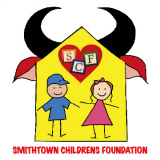 Smithtown Teacher’s Grant ApplicationDate: __________  Name: _____________________________________Email: _____________________________________________________School: ____________________________________________________Grade or Subject: ____________________________________________School Club: ________________________________________________ In 2013 we started awarding a teachers grant in the amount of $500. We are proud to be able to offer this grant to the teachers that develop the young minds of our community!Please write a short passage on why you should receive this grant.  This grant should be your last resort, as you’ve exhausted all other ways of funding it before applying to us.  Please tell us how will this grant help your school, Grade, Class, Subject that you teach or club that you spearhead?   How will you utilize the grant, & maximize our funding.  Is it a one-time project or will you continue on year after year with what you have started?  If ongoing, how will you continue to fund this project?  If this is a one-time project, please explain why it is a one-time project.   For example, our first grant recipient purchased exercise balls to use in class instead of chairs.  This helped those students that needed to release some nervous energy throughout the day, and to do so without distracting the class.  Please note this form is due NO later than January 5, 2018.  We will not be able to accept forms after that date.  The recipient must be able to receive the grant at our annual Kisses for Kaylee & Friends Dinner/Dance at the Watermill Caterers, scheduled for February 14, 2018.    You will be notified via email by January 20, 2017 if you are our grant recipient.   Please email this application and passage to:  fitzybbcf@optonline.net